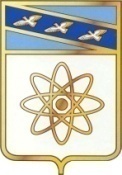 О внесении изменений в муниципальнуюпрограмму «Повышение эффективности работы с молодежью, организация отдыха и оздоровления детей, молодежи, развитиефизической культуры и спорта в городеКурчатове Курской области»,утвержденную постановлением администрацииг. Курчатова от 30.09.2015  №1177(в редакции постановления администрации городаКурчатова от 27.12.2019 №1703)В соответствии со ст. 7 Федерального закона от 06.10.2003 № 131-ФЗ «Об общих принципах организации местного самоуправления в Российской Федерации», администрация города Курчатова ПОСТАНОВЛЯЕТ: 1. Внести в муниципальную программу «Повышение эффективности работы с молодежью, организация отдыха и оздоровления детей, молодежи, развитие физической культуры и спорта в городе Курчатове Курской области», утвержденную постановлением администрации города Курчатова от 30.09.2015 № 1177 (в редакции постановления администрации города Курчатова от 27.12.2019 №1703) (далее Программа) следующие изменения:         	 	1.1.  Пункт   «Объемы    бюджетных       ассигнований    муниципальной                            программы» Паспорта Программы изложить в новой редакции:	1.2. Раздел  9. «Объем финансовых ресурсов, необходимых для реализации муниципальной программы (за счет всех источников финансирования с расшифровкой по главным распорядителям средств бюджета города Курчатова, основным мероприятиям подпрограмм, а также по годам реализации муниципальной программы)» Программы изложить в новой редакции:«Объем финансового обеспечения реализации муниципальной программы «Повышение эффективности работы с молодежью, организация отдыха и оздоровления детей, молодежи, развитие физической культуры и спорта   в городе Курчатове Курской области» составит 159939,583 тыс. рублей, в том числе: за счет средств городского бюджета –153548,812 тыс. рублей и за счет средств областного бюджета – 6390,771 тыс. рублей;2016 год – 3175,830 тыс. рублей, в том числе: за счет средств городского бюджета 2275,675 тыс. рублей и  за счет средств областного бюджета 900,155 тыс. рублей;2017 год-3332,013 тыс. рублей, в том числе: за счетсредств городского бюджета 2437,047 тыс. рублей и  за счет средств областного бюджета 894,966 тыс. рублей;2018 год –14542,043 тыс. рублей, в том числе: за счет средств городского бюджета 13643,120 тыс. рублей и за счет областного бюджета 898,923 тыс.;2019 год –16885,708тыс. рублей, в том числе: за счет средств городского бюджета 15932,228тыс. рублей и за счет областного бюджета 953,480тыс.;2020 год – 22275,197 тыс. рублей, в том числе: за счет средств городского бюджета 21157,174 тыс. рублей и за счет областного бюджета 1118,023 тыс.;2021 год – 31634,044 тыс. рублей, в том числе: за счет средств городского бюджета 30008,820 тыс. рублей и за счет областного бюджета 1625,224 тыс.;2022 год – 26135,476 тыс. рублей, в том числе: за счет средств городского бюджета 26135,476 тыс. рублей2023 год – 20979,636 тыс. рублей, в том числе: за счет средств городского бюджета 20979,636 тыс. рублей;2024 год – 20979,636 тыс. рублей, в том числе: за счет средств городского бюджета 20979,636 тыс. рублей.	Ресурсное обеспечение реализации муниципальной программы «Повышение эффективности работы с молодежью, организация отдыха и оздоровления детей, молодежи, развитие физической культуры и спорта   в городе Курчатове Курской области» за счет средств городского бюджета представлено в приложении №3 к настоящей муниципальной программе».Ресурсное обеспечение и прогнозная (справочная) оценка расходов областного бюджета, местных бюджетов и внебюджетных источников на реализацию целей муниципальной программы «Повышение эффективности работы с молодежью, организация отдыха и оздоровления детей, молодежи, развитие физической культуры и спорта   в городе Курчатове Курской области» представлены в приложении № 4 к настоящей муниципальной программе». 1.3. Пункт «Объемы бюджетных ассигнований подпрограммы» Паспорта подпрограммы 2 «Оздоровление и отдых детей» Программы изложить в новой редакции:1.4. Раздел 6 «Объем финансовых ресурсов, необходимых для реализации подпрограммы» Подпрограммы 2  «Оздоровление и отдых детей» Программы  изложить в новой редакции:«Объем финансовых ресурсов, необходимых для реализации подпрограммы «Оздоровление и отдых детей» муниципальной программы  31382,958 тыс. рублей, в том числе: за счет средств городского бюджета 24992,187 тыс. рублей, за счет средств областного бюджета  6390,771 тыс. рублей; 2016 год – 3048,830 тыс. рублей, в том числе: за счет средств городского бюджета  2148,675 тыс. рублей и за счет областного бюджета 900,155 тыс. рублей;2017 год –3232,520 тыс. рублей, в том числе: за счет средств городского бюджета  2337,554 тыс. рублей и за счет областного бюджета 894,966 тыс. рублей;2018 год –  3371,383 тыс. рублей, в том числе: за счет средств городского бюджета  2472,460 тыс. рублей и за счет областного бюджета 898,923 тыс. рублей; 2019 год –3554,783 тыс. рублей, в том числе: за счет средств городского бюджета  2601,303 тыс. рублей и за счет областного бюджета 953,480 тыс. рублей; 2020 год –3712,029 тыс. рублей, в том числе: за счет средств городского бюджета  2594,006 тыс. рублей и за счет областного бюджета 1118,023 тыс. рублей;2021 год – 4859,903 тыс. рублей, в том числе: за счет средств городского бюджета  3234,679 тыс. рублей и за счет областного бюджета 1625,224 тыс.;2022 год –3201,170 тыс. рублей, в том числе: за счет средств городского бюджета 3201,170 тыс. рублей2023 год –3201,170 тыс. рублей, в том числе: за счет средств городского бюджета 3201,170 тыс. рублей;2024 год –3201,170 тыс. рублей, в том числе: за счет средств городского бюджета 3201,170 тыс. рублей.	Ресурсное обеспечение и прогнозная (справочная) оценка расходов областного бюджета, местных бюджетов и внебюджетных источников на реализацию подпрограммы 2 «Оздоровление и отдых детей»  Программы представлено в Приложении № 4».1.5. Пункт «Объемы бюджетных ассигнований подпрограммы» Паспорта подпрограммы 3 «Развитие физической культуры и спорта в городе Курчатове Курской области» Программы изложить в новой редакции:1.6. Пункт «Целевые индикаторы и показатели подпрограммы» Паспорта подпрограммы 3 «Развитие физической культуры и спорта в городе Курчатове Курской области» Программы изложить в новой редакции:         1.7. Раздел 2 «Цели, задачи  и показатели (индикаторы) достижения целей и решения задач подпрограммы, описание основных ожидаемых конечных результатов подпрограммы 3 «Развитие физической культуры и спорта в городе Курчатове Курской области» Программы  изложить в новой редакции: 	Целями подпрограммы являются: 	- создание условий, обеспечивающих повышение мотивации жителей города Курчатова к регулярным занятиям физической культурой и спортом и ведению здорового образа жизни; 	 - повышение уровня физической подготовленности.	Достижение данных целей будет обеспечиваться решением следующих основный задач: 	- обеспечение организации и проведения физкультурных мероприятий и спортивных мероприятий;  	-совершенствование системы физического воспитания различных категорий и групп населения;	- поэтапное внедрение Всероссийского физкультурно-спортивного комплекса "Готов к труду и обороне» (ГТО).                                                                          	Основным ожидаемым конечным результатом реализации подпрограммы является: 	- увеличение количества обучающихся, систематически занимающихся физической культурой и спортом;                                         	- привлечение жителей города Курчатова Курской области к участию и выполнению нормативов для различных возрастных групп населения Всероссийского физкультурно-спортивного комплекса «Готов к труду и обороне» (ГТО);	- привлечение жителей города Курчатова Курской области, систематически заниматься физической культурой и спортом, в общей численности населения в возрасте от 3-х до 79-ти лет.	Реализация подпрограммы позволит привлечь к систематическим занятиям физической культурой и спортом и приобщить к здоровому образу жизни широкие массы населения, что окажет положительное влияние на улучшение качества жизни жителей города Курчатова Курской области, способствует достижению спортсменами города Курчатова Курской области высоких спортивных результатов на межрегиональных, всероссийских и международных спортивных соревнованиях.	По итогам реализации подпрограммы ожидается достижение следующих показателей (индикаторов):	- увеличение доли жителей города Курчатова Курской области, выполнивших установленные нормативы ГТО в общей численности населения, приявшего участие в сдаче ГТО;	- увеличение доли обучающихся, систематически занимающихся физической культурой и спортом, в общей численности обучающихся; 	- увеличение доли жителей города Курчатова Курской области, систематически занимающихся физической культурой и спортом, в общей численности населения в возрасте от 3-х до 79 –ти лет.           Мероприятия подпрограммы будут реализованы в 1 этап. 1.8. Раздел 6 «Объем финансовых ресурсов, необходимых для реализации подпрограммы» подпрограммы 3 «Развитие физической культуры и спорта в городе Курчатове Курской области» Программы  изложить в новой редакции:«Объем финансовых ресурсов, необходимых для реализации подпрограммы «Развитие физической культуры и спорта» муниципальной программы составляет 125656,108 тыс. рублей:2018 год –  11145,260 тыс. рублей, в том числе: за счет средств городского бюджета  11145,260 тыс.; 2019 год –13275,525 тыс. рублей, в том числе: за счет средств городского бюджета  13275,525  тыс. рублей; 2020 год –18068,168 тыс. рублей, в том числе: за счет средств городского бюджета  18068,168 тыс. рублей;2021 год – 26249,585 тыс. рублей, в том числе: за счет средств городского бюджета  26249,585 тыс. рублей;2022 год – 22409,750 тыс. рублей, в том числе: за счет средств городского бюджета  22409,750 тыс. рублей;2023 год – 17253,910 тыс. рублей, в том числе: за счет средств городского бюджета  17253,910 тыс. рублей;2024 год –17253,910 тыс. рублей, в том числе: за счет средств городского бюджета  17253,910 тыс. рублей.	Ресурсное обеспечение и прогнозная (справочная) оценка расходов областного бюджета, местных бюджетов и внебюджетных источников на реализацию подпрограммы «Развитие физической культуры и спорта в городе Курчатове Курской области» Программы представлено в Приложении № 4». 1.9. Приложение №1 «Сведения о показателях (индикаторах) муниципальной программы «Повышение эффективности работы с молодёжью, организация отдыха и оздоровления детей, молодёжи, развитие физической культуры и спорта в городе Курчатове Курской области», подпрограмм муниципальной программы и их значения изложить в новой редакции (Приложение №1).1.10. Приложение №3 «Ресурсное обеспечение реализации муниципальной программы «Повышение эффективности работы с молодёжью, организация отдыха и оздоровления  детей, молодёжи, развитие физической культуры и спорта в городе Курчатове Курской области» за счет бюджетных ассигнований городского бюджета» изложить в новой редакции (Приложение №2).1.11. Приложение №4 «Ресурсное обеспечение и прогнозная (справочная) оценка расходов областного бюджета, местных бюджетов и внебюджетных источников  на реализацию целей муниципальной программы «Повышение эффективности работы с молодёжью, организация отдыха и оздоровления  детей, молодёжи, развитие физической культуры и спорта в городе Курчатове Курской области» (тыс. руб.)» изложить в новой редакции (Приложение №3).2.  Контроль за исполнением настоящего постановления возложить на       заместителя Главы администрации города Курчатова Рудакова С.В. 	3. Постановление вступает в силу со дня его опубликования.Глава города                                                                                    И.В. Корпунков                                                                                                                                                          Приложение №1                                                                                                                                                          к постановлению администрации города                                                                                                                                                                     Курчатова от 23.11.2021№1402                                                                                                                                                          Приложение № 1                                                                                                                                                          к муниципальной программе «Повышение эффективности                                                                                                                                                                                             работы с молодёжью, организация отдыха и оздоровления                                                                                                                                                            детей, молодёжи, развитие физической культуры и спорта                                                                                                                                                            в  городе Курчатове Курской области»       Сведения о показателях (индикаторах) муниципальной программы«Повышение эффективности работы с молодёжью, организация отдыха и оздоровления детей, молодёжи, развитие физической культуры и спорта в городе Курчатове Курской области», подпрограмм муниципальной программы и их значения                                                                                                                                                          Приложение №2                                                                                                                                                          к постановлению администрации города                                                                                                                                                                     Курчатова от 23.11.2021№1402                                                                                                                                                          Приложение № 3                                                                                                                                                          к муниципальной программе «Повышение эффективности                                                                                                                                                                                             работы с молодёжью, организация отдыха и оздоровления                                                                                                                                                            детей, молодёжи, развитие физической культуры и спорта                                                                                                                                                            в  городе Курчатове Курской области» Ресурсное обеспечение реализации муниципальной программы «Повышение эффективности работы с молодёжью, организация отдыха и оздоровления  детей, молодёжи, развитие физической культуры и спорта в городе Курчатове Курской» за счет бюджетных ассигнований городского бюджета                                                                                                                                                          Приложение №3                                                                                                                                                          к постановлению администрации города                                                                                                                                                                     Курчатова от 23.11.2021№1402                                                                                                                                                          Приложение № 4                                                                                                                                                          к муниципальной программе «Повышение эффективности                                                                                                                                                                                             работы с молодёжью, организация отдыха и оздоровления                                                                                                                                                            детей, молодёжи, развитие физической культуры и спорта                                                                                                                                                            в  городе Курчатове Курской области» Ресурсное обеспечение и прогнозная (справочная) оценка расходов 
областного бюджета, местных бюджетов и внебюджетных источников  на реализацию целей муниципальной программы «Повышение эффективности работы с молодёжью, организация отдыха и оздоровления  детей, молодёжи, развитие физической культуры и спорта в городе Курчатове Курской области» (тыс. руб.)АДМИНИСТРАЦИЯ ГОРОДА КУРЧАТОВАКУРСКОЙ ОБЛАСТИПОСТАНОВЛЕНИЕ23.11.2021№1402Объемы бюджетных ассигнований муниципальной программыОбъем финансового обеспечения реализации муниципальной программы составит 159939,583 тыс. рублей, в том числе: за счет средств городского бюджета –153548,812 тыс. рублей и за счет средств областного бюджета – 6390,771 тыс. рублей;2016 год – 3175,830 тыс. рублей, в том числе: за счет средств городского бюджета 2275,675 тыс. рублей и  за счет средств областного бюджета 900,155 тыс. рублей;2017 год-3332,013 тыс. рублей, в том числе: за счетсредств городского бюджета 2437,047 тыс. рублей и  за счет средств областного бюджета 894,966 тыс. рублей;2018 год –14542,043 тыс. рублей, в том числе: за счет средств городского бюджета 13643,120 тыс. рублей и за счет областного бюджета 898,923 тыс.;2019 год –16885,708тыс. рублей, в том числе: за счет средств городского бюджета 15932,228тыс. рублей и за счет областного бюджета 953,480тыс.;2020 год – 22275,197 тыс. рублей, в том числе: за счет средств городского бюджета 21157,174 тыс. рублей и за счет областного бюджета 1118,023 тыс.;2021 год – 31634,044 тыс. рублей, в том числе: за счет средств городского бюджета 30008,820 тыс. рублей и за счет областного бюджета 1625,224 тыс.;2022 год – 26135,476 тыс. рублей, в том числе: за счет средств городского бюджета 26135,476 тыс. рублей2023 год – 20979,636 тыс. рублей, в том числе: за счет средств городского бюджета 20979,636 тыс. рублей;2024 год – 20979,636 тыс. рублей, в том числе: за счет средств городского бюджета 20979,636 тыс. рублей.Объемы бюджетных ассигнований подпрограммы Объем бюджетных ассигнований подпрограммы муниципальной программы составляет 31382,958 тыс. рублей, в том числе: за счет средств городского бюджета 24992,187 тыс. рублей, за счет средств областного бюджета  6390,771 тыс. рублей; 2016 год – 3048,830 тыс. рублей, в том числе: за счет средств городского бюджета  2148,675 тыс. рублей и за счет областного бюджета 900,155 тыс. рублей;2017 год – 3232,520 тыс. рублей, в том числе: за счет средств городского бюджета  2337,554 тыс. рублей и за счет областного бюджета 894,966 тыс. рублей;2018 год – 3371,383 тыс. рублей, в том числе: за счет средств городского бюджета  2472,460 тыс. рублей и за счет областного бюджета 898,923 тыс. рублей; 2019 год – 3554,783 тыс. рублей, в том числе: за счет средств городского бюджета  2601,303 тыс. рублей и за счет областного бюджета 953,480 тыс. рублей; 2020 год – 3712,029 тыс. рублей, в том числе: за счет средств городского бюджета  2594,006 тыс. рублей и за счет областного бюджета 1118,023 тыс. рублей;2021год – 4859,903 тыс. рублей, в том числе: за счет средств городского бюджета  3234,679 тыс. рублей и за счет областного бюджета 1625,224 тыс.;2022 год – 3201,170 тыс. рублей, в том числе: за счет средств городского бюджета 3201,170 тыс. рублей2023 год – 3201,170 тыс. рублей, в том числе: за счет средств городского бюджета 3201,170 тыс. рублей;2024 год – 3201,170 тыс. рублей, в том числе: за счет средств городского бюджета 3201,170 тыс. рублей.Объемы бюджетных ассигнований подпрограммы Общий объем финансовых потребностей для реализации подпрограммы составляет 125656,108 тыс. рублей:2018 год –  11145,260 тыс. рублей, в том числе: за счет средств городского бюджета  11145,260 тыс.; 2019 год –13275,525 тыс. рублей, в том числе: за счет средств городского бюджета  13275,525  тыс. рублей; 2020 год –18068,168 тыс. рублей, в том числе: за счет средств городского бюджета  18068,168 тыс. рублей;2021 год – 26249,585 тыс. рублей, в том числе: за счет средств городского бюджета  26249,585 тыс. рублей;2022 год – 22409,750 тыс. рублей, в том числе: за счет средств городского бюджета  22409,750 тыс. рублей;2023 год – 17253,910 тыс. рублей, в том числе: за счет средств городского бюджета  17253,910 тыс. рублей;2024 год –17253,910 тыс. рублей, в том числе: за счет средств городского бюджета  17253,910 тыс. рублей.Целевые индикаторы и показатели подпрограммы- доля жителей города Курчатова Курской области, выполнивших установленные нормативы ГТО в общей численности населения, принявшего участие в сдаче ГТО;- доля обучающихся, систематически занимающихся физической культурой и спортом, в общей численности обучающихся;- доля жителей города Курчатова Курской области, систематически занимающихся физической культурой и спортом, в общей численности населения в возрасте от 3-х до 79-ти лет№ п/пНаименование показателя (индикатора)Ед. измеренияЗначения показателейЗначения показателейЗначения показателейЗначения показателейЗначения показателейЗначения показателейЗначения показателейЗначения показателейЗначения показателейЗначения показателейЗначения показателей№ п/пНаименование показателя (индикатора)Ед. измерения2014 год2015 год2015 год2016 год 2016 год 2017 год2017 год2018 год2019 год2020 год2021 год2022 год2023 год2024 год2024 год123455667789101112131414Муниципальная программа «Повышение эффективности работы с молодёжью, организация отдыха и оздоровление детей, молодёжи развитие физической культуры и спорта в городе Курчатове Курской области»Муниципальная программа «Повышение эффективности работы с молодёжью, организация отдыха и оздоровление детей, молодёжи развитие физической культуры и спорта в городе Курчатове Курской области»Муниципальная программа «Повышение эффективности работы с молодёжью, организация отдыха и оздоровление детей, молодёжи развитие физической культуры и спорта в городе Курчатове Курской области»Муниципальная программа «Повышение эффективности работы с молодёжью, организация отдыха и оздоровление детей, молодёжи развитие физической культуры и спорта в городе Курчатове Курской области»Муниципальная программа «Повышение эффективности работы с молодёжью, организация отдыха и оздоровление детей, молодёжи развитие физической культуры и спорта в городе Курчатове Курской области»Муниципальная программа «Повышение эффективности работы с молодёжью, организация отдыха и оздоровление детей, молодёжи развитие физической культуры и спорта в городе Курчатове Курской области»Муниципальная программа «Повышение эффективности работы с молодёжью, организация отдыха и оздоровление детей, молодёжи развитие физической культуры и спорта в городе Курчатове Курской области»Муниципальная программа «Повышение эффективности работы с молодёжью, организация отдыха и оздоровление детей, молодёжи развитие физической культуры и спорта в городе Курчатове Курской области»Муниципальная программа «Повышение эффективности работы с молодёжью, организация отдыха и оздоровление детей, молодёжи развитие физической культуры и спорта в городе Курчатове Курской области»Муниципальная программа «Повышение эффективности работы с молодёжью, организация отдыха и оздоровление детей, молодёжи развитие физической культуры и спорта в городе Курчатове Курской области»Муниципальная программа «Повышение эффективности работы с молодёжью, организация отдыха и оздоровление детей, молодёжи развитие физической культуры и спорта в городе Курчатове Курской области»Муниципальная программа «Повышение эффективности работы с молодёжью, организация отдыха и оздоровление детей, молодёжи развитие физической культуры и спорта в городе Курчатове Курской области»Муниципальная программа «Повышение эффективности работы с молодёжью, организация отдыха и оздоровление детей, молодёжи развитие физической культуры и спорта в городе Курчатове Курской области»Муниципальная программа «Повышение эффективности работы с молодёжью, организация отдыха и оздоровление детей, молодёжи развитие физической культуры и спорта в городе Курчатове Курской области»1.Степень охвата детей и молодежи города Курчатова молодежными мероприятиями%2525252526262728292530303030302.Количество детей и молодежи города Курчатова, охваченных всеми формами отдыха и оздоровления чел.140311001100110011001100110011001100862110011001100110011003.Доля жителей г. Курчатова Курской области, систематически занимающихся физической культурой и спортом, в общей численности населения города Курчатова Курской области%29,833,633,633,638,938,940424544,545454545451.Подпрограмма «Повышение эффективности реализации молодёжной политики»1.Подпрограмма «Повышение эффективности реализации молодёжной политики»1.Подпрограмма «Повышение эффективности реализации молодёжной политики»1.Подпрограмма «Повышение эффективности реализации молодёжной политики»1.Подпрограмма «Повышение эффективности реализации молодёжной политики»1.Подпрограмма «Повышение эффективности реализации молодёжной политики»1.Подпрограмма «Повышение эффективности реализации молодёжной политики»1.Подпрограмма «Повышение эффективности реализации молодёжной политики»1.Подпрограмма «Повышение эффективности реализации молодёжной политики»1.Подпрограмма «Повышение эффективности реализации молодёжной политики»1.Подпрограмма «Повышение эффективности реализации молодёжной политики»1.Подпрограмма «Повышение эффективности реализации молодёжной политики»1.Подпрограмма «Повышение эффективности реализации молодёжной политики»1.Подпрограмма «Повышение эффективности реализации молодёжной политики»1.Подпрограмма «Повышение эффективности реализации молодёжной политики»1.Подпрограмма «Повышение эффективности реализации молодёжной политики»1.Подпрограмма «Повышение эффективности реализации молодёжной политики»Подпрограмма «Повышение эффективности реализации молодёжной политики на 2016-2020 годы»1.1.Количество детей и молодежи города Курчатова, участвующих в молодежных общественных организациях и объединенияхчел.1200125012501250125012501290135013901480145014501450145014502.Подпрограмма «Оздоровление и отдых детей»2.Подпрограмма «Оздоровление и отдых детей»2.Подпрограмма «Оздоровление и отдых детей»2.Подпрограмма «Оздоровление и отдых детей»2.Подпрограмма «Оздоровление и отдых детей»2.Подпрограмма «Оздоровление и отдых детей»2.Подпрограмма «Оздоровление и отдых детей»2.Подпрограмма «Оздоровление и отдых детей»2.Подпрограмма «Оздоровление и отдых детей»2.Подпрограмма «Оздоровление и отдых детей»2.Подпрограмма «Оздоровление и отдых детей»2.Подпрограмма «Оздоровление и отдых детей»2.Подпрограмма «Оздоровление и отдых детей»2.Подпрограмма «Оздоровление и отдых детей»2.Подпрограмма «Оздоровление и отдых детей»2.Подпрограмма «Оздоровление и отдых детей»2.Подпрограмма «Оздоровление и отдых детей»2.Подпрограмма «Оздоровление и отдых детей»2.1Доля оздоровленных детей в загородных оздоровительных лагерях от числа детей от 7 до 18 лет*%44Не менее 3,5Не менее 3,5Не менее 3,5Не менее 3,53333333332.2Доля оздоровленных детей в лагерях с дневным пребыванием детей от численности детей от 6 до 12 лет**%22,822,81919Не менее 19Не менее 192020202020202020203. Подпрограмма «Развитие физической культуры и спорта в городе Курчатове Курской области»3. Подпрограмма «Развитие физической культуры и спорта в городе Курчатове Курской области»3. Подпрограмма «Развитие физической культуры и спорта в городе Курчатове Курской области»3. Подпрограмма «Развитие физической культуры и спорта в городе Курчатове Курской области»3. Подпрограмма «Развитие физической культуры и спорта в городе Курчатове Курской области»3. Подпрограмма «Развитие физической культуры и спорта в городе Курчатове Курской области»3. Подпрограмма «Развитие физической культуры и спорта в городе Курчатове Курской области»3. Подпрограмма «Развитие физической культуры и спорта в городе Курчатове Курской области»3. Подпрограмма «Развитие физической культуры и спорта в городе Курчатове Курской области»3. Подпрограмма «Развитие физической культуры и спорта в городе Курчатове Курской области»3. Подпрограмма «Развитие физической культуры и спорта в городе Курчатове Курской области»3. Подпрограмма «Развитие физической культуры и спорта в городе Курчатове Курской области»3. Подпрограмма «Развитие физической культуры и спорта в городе Курчатове Курской области»3. Подпрограмма «Развитие физической культуры и спорта в городе Курчатове Курской области»3. Подпрограмма «Развитие физической культуры и спорта в городе Курчатове Курской области»3. Подпрограмма «Развитие физической культуры и спорта в городе Курчатове Курской области»3. Подпрограмма «Развитие физической культуры и спорта в городе Курчатове Курской области»3. Подпрограмма «Развитие физической культуры и спорта в городе Курчатове Курской области»3.1Доля жителей города Курчатова Курской области, выполнивших установленные нормативы ГТО в общей численности населения, принявшего участие в сдаче ГТО%0015150,320,322,9586,16,16,26,36,46,43.2Доля обучающихся, систематически занимающихся физической культурой и спортом, в общей численности обучающихся %9494959510010010010010099,91001001001001003.3.Доля жителей города Курчатова Курской области, систематически занимающихся физической культурой и спортом, в общей численности населения в возрасте от 3-х до 79-ти лет%----------46,046,547,047,547,5СтатусНаименование муниципальной программы, подпрограмм муниципальной программы, ведомственной целевой программы, основного мероприятияОтветственный исполнитель, соисполнители, участники (ГРБС)Код бюджетной классификацииКод бюджетной классификацииКод бюджетной классификацииКод бюджетной классификацииКод бюджетной классификацииОбъемы бюджетных ассигнований (тыс. руб.), годыОбъемы бюджетных ассигнований (тыс. руб.), годыОбъемы бюджетных ассигнований (тыс. руб.), годыОбъемы бюджетных ассигнований (тыс. руб.), годыОбъемы бюджетных ассигнований (тыс. руб.), годыОбъемы бюджетных ассигнований (тыс. руб.), годыСтатусНаименование муниципальной программы, подпрограмм муниципальной программы, ведомственной целевой программы, основного мероприятияОтветственный исполнитель, соисполнители, участники (ГРБС)ГРБСРзПрЦСРВР201620172018201920202021202220232024Муниципальная программа«Повышение эффективности работы с молодёжью, организация отдыха и оздоровления  детей, молодёжи, развитие физической культуры и спорта
в городе Курчатове Курской области»Всего,хххх2275,6752437,04713643,12015932,22821157,17430008,82026135,47620979,63620979,636Муниципальная программа«Повышение эффективности работы с молодёжью, организация отдыха и оздоровления  детей, молодёжи, развитие физической культуры и спорта
в городе Курчатове Курской области»в том числе:хххх2275,6752437,04713643,12015932,22821157,17430008,82026135,47620979,63620979,636Муниципальная программа«Повышение эффективности работы с молодёжью, организация отдыха и оздоровления  детей, молодёжи, развитие физической культуры и спорта
в городе Курчатове Курской области»Управление по культуре, спорту и делам молодёжи администрации городахххх1216,0401333,9301329,8331431,8522148,0134626,3287455,1112255,1112255,111Муниципальная программа«Повышение эффективности работы с молодёжью, организация отдыха и оздоровления  детей, молодёжи, развитие физической культуры и спорта
в городе Курчатове Курской области»Комитет образования г. Курчатовахххх1059,6351103,1171168,0271224,8511140,9932102,9071690,6151690,6151690,615МАУ СШ11145,26013275,52517868,16823279,58516989,75017033,91017033,910Подпрограмма 1  «Повышение эффективности реализации молодёжной политики»Всегоххххх127,00099,49325,40055,400495,000524,556524,556524,556524,556Основное мероприятие 1.1.Развитие молодежной политики в городе Курчатове Курской областиУправление по культуре, спорту и делам молодёжи администрации города001070708101 с1414200127,00099,49325,40025,400395,000404,556404,556404,556404,556Основное мероприятие 1.2.Развитие добровольчества, привлечение молодежи к социально-значимой деятельностиУправление по культуре, спорту и делам молодёжи администрации города001070708102 с1414200хх030,000100,000120,000120,000120,000120,000 Подпрограмма 2«Оздоровление и отдых детей» Всего:хххх2148,6752337,5542472,4602601,3032594,0063234,6793201,1703201,1703201,170Основное мероприятие 2.1 Обеспечение оздоровления и отдыха детей города КурчатоваКомитет образования г. Курчатова1059,6351103,1171168,0271224,8511140,9932102,9071690,6151690,6151690,615Управление по культуре, спорту и делам молодёжи администрации города1089,0401234,4371304,4331376,4521453,0131131,7721510,5551510,5551510,555мероприятие 2.1.1.Организация отдыха детей в оздоровительном лагере с дневным пребываниемКомитет образования г. Курчатова005070708201 S3540600934,635978,1171043,0271099,8511140,9931409,6121031,4611031,4611031,461Комитет образования г. Курчатова005070708201 C1458600125,000125,000125,000125,0000599,295659,154659,154659,154Комитет образования г. Курчатова005070708201 C20026000000094,000000мероприятие 2.1.2.Организация отдыха детей в загородных стационарных детских оздоровительных лагеряхУправление по культуре, спорту и делам молодёжи администрации города0010707070708201 S35403001089,0401234,4371304,4331376,4521453,0131131,7721510,5551510,5551510,555Подпрограмма 3«Развитие физической культуры и спорта в городе Курчатове Курской области»Всего:хххххх11145,26013275,52518068,16826249,58522409,75017253,91017253,910Основное мероприятие 3.1.«Содействие развитию физической культуры и спорта»Управление по культуре, спорту и делам молодёжи администрации города001110108301С1406200хх00200,000220,000220,000220,000220,000Основное мероприятие 3.1.«Содействие развитию физической культуры и спорта»Управление по культуре, спорту и делам молодёжи администрации города001110208301С1417400хх0002750,0005200,00000Основное мероприятие 3.1.«Содействие развитию физической культуры и спорта»МАУ СШ001110108301С1406200хх050,000400,000566,100000Основное мероприятие 3.1.«Содействие развитию физической культуры и спорта»МАУ СШ001110108301С1406600хх0001163,900791,000791,000791,000Основное мероприятие 3.2.«Обеспечение деятельности муниципальных казенныхучреждений - МАУ «Спортивная школа  г.Курчатова»МКУ СШ001100408302С1401100хх01,8001,2000,300XXXОсновное мероприятие 3.2.«Обеспечение деятельности муниципальных казенныхучреждений - МАУ «Спортивная школа  г.Курчатова»МКУ СШ001110108302С1401100200800хх11145,26013223,72517165,2183089,448 XXXОсновное мероприятие 3.2.«Обеспечение деятельности муниципальных казенныхучреждений - МАУ «Спортивная школа  г.Курчатова»МКУ СШ001110108302С2002200хх00301,7500000Основное мероприятие 3. 3.  «Финансовое обеспечение выполнения функций МАУ«Спортивная школа» г. КурчатоваМАУ СШ001110108303С1401600хх00018459,53716198,15016242,31016242,310001100408303С1401600хх0000,3000,6000,6000,600СтатусНаименование муниципальной программы, подпрограмм муниципальной программы, основного мероприятияИсточники финансированиявсегоОценка расходов (тыс. руб.), годыОценка расходов (тыс. руб.), годыОценка расходов (тыс. руб.), годыОценка расходов (тыс. руб.), годыОценка расходов (тыс. руб.), годыОценка расходов (тыс. руб.), годыОценка расходов (тыс. руб.), годыОценка расходов (тыс. руб.), годыОценка расходов (тыс. руб.), годыСтатусНаименование муниципальной программы, подпрограмм муниципальной программы, основного мероприятияИсточники финансированиявсего2016 г.2017 г.2018 г.2019 г.2020 г.2021 г.2022 г.2023 г.2024г.12345678910111213Муниципальная программа«Повышение эффективности работы с молодёжью, организация отдыха и оздоровления  детей, молодёжи, развитие физической культуры и спорта в городе Курчатове Курской области»всего159939,5833175,8303332,01314542,04316885,70822275,19731634,04426135,47620979,63620979,636Муниципальная программа«Повышение эффективности работы с молодёжью, организация отдыха и оздоровления  детей, молодёжи, развитие физической культуры и спорта в городе Курчатове Курской области»областной бюджет6390,771900,155894,966898,923 953,480 1118,0231625,224Муниципальная программа«Повышение эффективности работы с молодёжью, организация отдыха и оздоровления  детей, молодёжи, развитие физической культуры и спорта в городе Курчатове Курской области»городской бюджет153548,8122275,6752437,04713643,12015932,22821157,17430008,82026135,47620979,63620979,636Муниципальная программа«Повышение эффективности работы с молодёжью, организация отдыха и оздоровления  детей, молодёжи, развитие физической культуры и спорта в городе Курчатове Курской области»внебюджетные источникиПодпрограмма 1 «Повышение эффективности реализации молодёжной политики»всего2900,517127,00099,49325,40055,400495,000524,556524,556524,556524,556Подпрограмма 1 «Повышение эффективности реализации молодёжной политики»областной бюджетПодпрограмма 1 «Повышение эффективности реализации молодёжной политики»городской бюджет2900,517127,00099,49325,40055,400495,000524,556524,556524,556524,556Подпрограмма 1 «Повышение эффективности реализации молодёжной политики»внебюджетные источникиОсновное мероприятие 1.1.Развитие молодежной политики в городе Курчатове Курской областигородской бюджет2290,517127,00099,49325,40025,400395,000404,556404,556404,556404,556Основное мероприятие 1.2.Развитие добровольчества, привлечение молодежи к социально-значимой деятельностигородской бюджет610,000--030,000100,000120,000120,000120,000120,000Подпрограмма 2 «Оздоровление и отдых детей»всего31382,9583048,8303232,5203371,3833554,7833712,0294859,9033201,1703201,1703201,170Подпрограмма 2 «Оздоровление и отдых детей»областной бюджет6390,771900,155 894,966 898,923 953,480 1118,023 1625,224 0 0 0Подпрограмма 2 «Оздоровление и отдых детей»городской бюджет24992,1872148,6752337,5542472,4602601,3032594,0063234,6793201,1703201,1703201,170Подпрограмма 2 «Оздоровление и отдых детей»внебюджетные источникиОсновное мероприятие 2.1Обеспечение оздоровления и отдыха детей города Курчатовавсего31382,9583048,8303232,5203371,3833554,7833712,0294859,9033201,1703201,1703201,170Основное мероприятие 2.1Обеспечение оздоровления и отдыха детей города Курчатоваобластной бюджет6390,771900,155 894,966 898,923 953,480 1118,023 1625,224 0 0 0Основное мероприятие 2.1Обеспечение оздоровления и отдыха детей города Курчатовагородской бюджет24992,1872148,6752337,5542472,4602601,3032594,0063234,6793201,1703201,1703201,170Основное мероприятие 2.1Обеспечение оздоровления и отдыха детей города Курчатовавнебюджетные источникиПодпрограмма 3«Развитие физической культуры и спорта в городе Курчатове Курской области»всего125656,1080011145,26013275,52518068,16826249,58522409,75017253,91017253,910Подпрограмма 3«Развитие физической культуры и спорта в городе Курчатове Курской области»областной бюджетПодпрограмма 3«Развитие физической культуры и спорта в городе Курчатове Курской области»городской бюджет125656,1080011145,26013275,52518068,16826249,58522409,75017253,91017253,910Подпрограмма 3«Развитие физической культуры и спорта в городе Курчатове Курской области»внебюджетные источникиОсновное мероприятие 3.1.Содействие развитию физической культуры и спортавсего13583,00000050,000600,004700,0006211,0001011,0001011,000Основное мероприятие 3.1.Содействие развитию физической культуры и спортаобластной бюджетОсновное мероприятие 3.1.Содействие развитию физической культуры и спортагородской бюджет13583,0000050,000600,0004700,0006211,0001011,0001011,000Основное мероприятие 3.1.Содействие развитию физической культуры и спортавнебюджетные источникиОсновное мероприятие 3.2.«Обеспечение деятельности Муниципальных казенных учреждений - МКУ «Спортивная школа  г.Курчатова»всего44928,7010011145,26013225,52517468,1683089,748XXXОсновное мероприятие 3.2.«Обеспечение деятельности Муниципальных казенных учреждений - МКУ «Спортивная школа  г.Курчатова»областной бюджетОсновное мероприятие 3.2.«Обеспечение деятельности Муниципальных казенных учреждений - МКУ «Спортивная школа  г.Курчатова»городской бюджет44928,7010011145,26013225,52517468,1683089,748XXXОсновное мероприятие 3.2.«Обеспечение деятельности Муниципальных казенных учреждений - МКУ «Спортивная школа  г.Курчатова»внебюджетные источникивсего67144,4070000018459,83716198,75016242,91016242,910Основное мероприятие 3. 3.  Финансовое обеспечение выполнения функций МАУ«Спортивная школа»                     г. Курчатоваобластной бюджетОсновное мероприятие 3. 3.  Финансовое обеспечение выполнения функций МАУ«Спортивная школа»                     г. Курчатовагородской бюджет67144,4070000018459,83716198,75016242,91016242,910внебюджетные источники